ModernSchool,GreaterNoida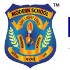 DATE:31.08.23(Pre-Nursery-Class IX)Incorporating thespirit of healthy competition, Modern SchoolGreater Noida is organizing Inter House Sports Athletics meet on Friday, September 1, 2023.The day is celebrated to pay reverence to the great sportsman Major Dhyaan Chand and celebrating National Sports Day on his birth anniversary. The Event not onlywill bring togetherstudents,teachersforadayfilled with athleticcompetitionbut also, aid in developing life skills like teamwork,sportsmanship, camaraderie to foster long term relationships among students,KINDLY NOTE:The atleisure for the day will be: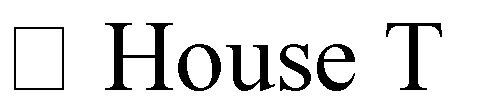 Or blue)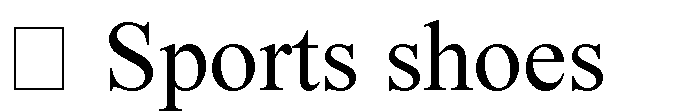 Nobooks tobe broughton theday.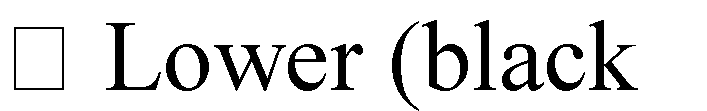 Studentshavetobringtheirlunchboxes, waterbottlesandschoolAlmanac.Energy drinks and other healthy fruits and snack scan be brought by students.Warm regardsMSGN